Title of Manuscript:Reasons for Withdrawing the Article:Author List:On behalf of all authors as corresponding author;I will not be able to submit our article to another journal for evaluation, unless the withdrawal request of our article, whose first publication right has been given to the journal at the submission stage, is approved, I will work in cooperation with the editorial board for the withdrawal process,I accept and undertake.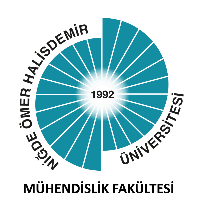 Niğde Ömer Halisdemir University Journal of Engineering SciencesArticle Withdrawal Form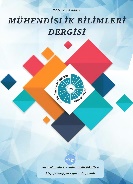 NoName-SurnameE-MailSignatureDate12345Corresponding AuthorName-SurnameSignatureDateCorresponding Author…/…/…University/Company/InstitutionAddressE-MailPhone / Mobil phone